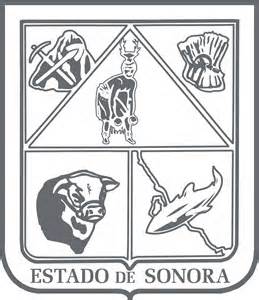                  GOBIERNO DEL ESTADO DE SONORA          	      17-SRH-P14-F01/REV.01            DESCRIPCION DE PUESTO											ID: 1117-003OBJETIVO	RESPONSABILIDADES	RELACIONESMEDIDORES DE EFICIENCIADATOS GENERALES DEL PERFILGrado de estudios	Grado de estudios requerido y deseable.	Requerido:  	Deseable:   ¿El puesto requiere alguna especialización académica?	Carrera:	    	Área:	    Económico, Administrativo.¿El puesto requiere experiencia laboral?La experiencia laboral requerida.1 año en conocimientos sobre programas de Gobierno del Estado y su operación.1 año en conocimientos sobre plataformas y medios sociales.¿La ejecución del puesto requiere del conocimiento del inglés o algún otro idioma?Grado de dominio del idioma inglés¿La ejecución del puesto requiere del conocimiento de manejo de computadora?Nivel de conocimientos de computación.¿Qué nivel de habilidad de trato con personas requiere el puesto?Habilidad de trato con personas.¿Cuál es el nivel de la responsabilidad gerencial necesaria?Nivel de responsabilidad gerencial¿Cuál es el resultado esencial del puesto?El resultado esencial del puesto y el resultado secundario más importante.En primer lugar: 
En segundo lugar:  En relación al servicio a la comunidad y a los objetivos sociales y políticos del Gobierno del Estado, su puesto:Orientación del puesto.Manejo de personal requeridoNúmero de personas a cargo del titular del puestoRecursos financieros a su cargo(M = 000; MM = 000,000 de pesos anuales)¿Si maneja recursos financieros, su responsabilidad sobre ellos es?Tipo de responsabilidad sobre los recursos financieros que maneja.Tipo de Análisis PredominanteMarco de actuación y supervisión recibida	DATOS DE APROBACIÓNInformación provista por:                                                Información aprobada por:	DATOS GENERALES	DATOS GENERALES	DATOS GENERALES	DATOS GENERALESTítulo actual del puesto funcional:Encargado de Estrategias E-Commence / E LearningDependencia/Entidad:Secretaría de Economía     Área de adscripción:Subsecretaria de Impulso a la Comercialización, Dirección General de Innovación y Sectores TecnológicosReporta a:Director General de Innovación y Sectores TecnológicosPuestos que le reportan:Ninguno1.–Diseñar  e implementar estrategias para acercar las tecnologías de información a más PYMES y al sector educativo.2.-Establecer relaciones  tanto con el sector empresarial y educativo para fortalecer sus capacidades  y conocimientos tecnológicos a través del e-learning.3.-Diseñar plataformas para fomentar el comercio interestatal a través del e-commerce.4.-Diseñar plataformas para fomentar el desarrollo del recurso humano a través del e-learning.5.-Diseñar convenios de colaboración con Cámaras Empresariales e Instituciones Educativas.6.-Orientar, asesorar y brindar información necesaria a los emprendedores y empresarios del estado, organizaciones  empresariales e instituciones educativas y/o académicas sobre las diferentes plataformas de e-commerce/ e-learning impulsadas por esta  Dirección General.7.-Dar seguimiento a la ejecución y operación de cada uno de los proyectos apoyados a través de los programas.8.-9.-10.-11.-Fortalecer las capacidades administrativas y comerciales de las MIPYMES (identificando áreas de oportunidad , a través de programas de capacitación y las plataformas de e-commerce / e-learning.Brindar capacitación a los emprendedores  y apoyar la creación de nuevas empresas a través de  diversas plataformas.Fortalecer la formación educativa y empresarial a través de programas de de capacitación a distancia considerando las demandas de la industria.Participación y Organización de eventos locales y foráneos tales como: Foros, Talleres, Seminarios, Ferias,Exposiciones, Congresos y todo tipo de eventos que impulsen el desarrollo de la economía del Estado.Internas:a) –  Dirección de Comercialización.Con ayuda de esta área se identificarán las necesidades de las MIPYMES atendidas por el área de comercialización para fortalecer las capacidades administrativas y comerciales de las mismas a través de plataformas de e-commerce.b) –  Dirección de Formación Empresarial e Incubación:En colaboración con esta área se pretende capacitar a los emprendedores y apoyar la creación de nuevas empresas a través de plataforma de e-learning.c) –  Dirección de Vinculación:Fortalecer la formación educativa y empresarial a través de programas de de capacitación a distancia considerando las demandas de la industria.d) –  Dirección de Productos Regionales:Fortalecer la formación educativa y empresarial a través de programas de de capacitación a distancia considerando las demandas de los productores regionales.Externas:a) –Instituciones de Educación Media y Superiorb) –  Incubadoras de Empresac) –  d) –e) - Sector EmpresarialCámaras comerciales e IndustrialesSecretaría de Economía Federal1.–Número de empresas  beneficiadas y capacitadas para contribuir en la formación de capital humano.Sexo:Estado Civil:Edad:Entre 23 a 60 años. Nombre : Nombre :    Cargo :Encargado de Estrategias E-Commence / E Learning    Cargo :Director General de Innovación y Sectores Tecnológicos